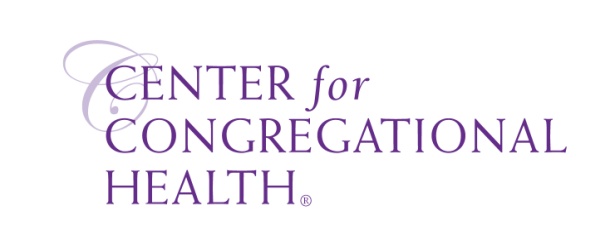 Phases of a Pastor Search Committee’s workDr. Bill WilsonPHASE ONE: Getting acquaintedPHASE TWO: PreparationPHASE THREE: Considering Candidates	The winnowing process	Three stages:		One: From initial group to 20 (Resumes)Two: from 20 to 5-6 (Written responses, conversations, Skype)Three: from 5-6 to 1	(Conversations, phone, video, visits)PHASE FOUR: Contact/Interview/Discern	Going deep with a candidate…one at a time.PHASE FIVE: Call, install, assimilate